PARTIDUL SOCIAL DEMOCRAT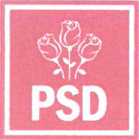 LISTA DE CANDIDAȚI
pentru alegerea Consiliului local al comunei Urecheni județul Neamț,
din data de 09 Iunie 2024DATA:Partidul Social Democrat - PSDHARPA DANIEL VASILICĂPreședinteOrganizația Județeană PSD NEAMȚNr. crt.NumePrenumeLocul nașterii	;——CetățeniaOcupația4Profesia6Apartenența politică a candidați lor6Alianța politică sau electorală7Nr. crt.NumePrenumeLocul nașterii1.TĂNĂSELEAIONTG NEAMȚromânăPrimar.AdministratorPSD-2.TĂNĂELEAMIHAI- MARCELTG NEAMȚromânăDirectorȘcoala Gimnazială UrecheniProfesorPSD-3.SPATARIUGHEORGHEURECHENIromânăViceprimarMecanic utilaje terasa mentePSD-4.FRIGAREMARINICĂ- IIJSTINTG NEAMȚromânăAmbulan;ierConducător autoPSD-5.ALEXANDROAIADOINIȚAURECHENIromânăAsistent medical generalistAsistent medical generalistPSD-6.AILIOAIEMIHAIURECHENIromânăPensionarElectricianPSD-7.TĂNĂSELEAIOANURECHENIromânăFactor poștalMecanicPSD-8.TĂNĂSELEAIONURECHENIromânăOperator însămânța ri artificialePrelucrător prin așchierePSD-9.LIVADĂFĂNICĂURECHENIromânăAgricultorPrelucrător prin așchierePSD-10LUCACONSTANTINURECHENIromânăAmbulanțierConducător autoPSD-11BORDIANUADRIANURECHENIromânăPensionarDulgherPSD-12PA VĂLIOANURECHENIromânăPensionarMecanic AgricolPSD-13HORGHIDANMARIA- S1MONATG NEAMȚromânăOficiant poștalOficiant poștalPSD-14COBUZCRISTINELTG NEAMȚromânăAdministratorAdministratoreconomistPSD-15OLTEANUILIE-ALINTG NEAMȚromânăAdministratorAdministratoreconomistPSD-16CORDONAȘMARIANPĂTĂRLAGE LEromânăVănzător- gestionarMuncitorPSD-17TĂNĂSELEAROBERT- ANDREIMUN PIATRA NEAMȚromânăDirector comercialEconomistPSD-